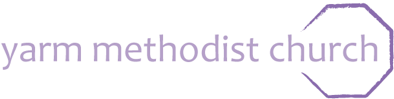 24th May 2020    Worship Led by,   Rev Dr Martin RamsdenHymn Numbers	343 		All my days			356		My Jesus, my Saviour			315		We Sing the praise of Jesus			519		Father I place into your hands			531		What a friend we have in JesusBlessing 		487		We shall go out with joy Readings		John		Chapter 17   verses 1 - 11			Acts		Chapter 1   verses 6 - 11Singing the faith  	343		All my days1		All my days I will sing this song of gladness,
		give my praise to the fountain of delights;
		for in my helplessness you heard my cry,
		and waves of mercy poured down on my life.   2		I will trust in the cross of my Redeemer,
		I will sing of the blood that never fails,
		of sins forgiven, of conscience cleansed,
		of death defeated and life without end.			Beautiful Saviour, wonderful Counsellor,
			clothed in majesty, Lord of history,
			you're the Way, the Truth, the Life.
			Star of the Morning, glorious in holiness,
			you're the risen one, heaven's champion,
			and you reign, you reign over all!   3		I long to be where the praise is never-ending,
		yearn to dwell where the glory never fades,
		where countless worshippers will share one song,
		and cries of ‘worthy' will honour the Lamb!			Beautiful Saviour …Stuart Townend (b. 1963)Singing the faith	356		My Jesus, My SaviourMy Jesus, my saviour,Lord there is none like you.All of my days I want to praisethe wonders of your mighty love.My comfort, my shelter,tower of refuge and strength,let every breath, all that I am,never cease to worship you.Shout to the Lord al the earth, let us sing,power and majesty, praise to the king.Mountains bow downand the seas will roarat the sound of your name.I sing for joy, at the work of your hands.Forever I’ll love you, forever I’ll stand.Nothing compares to the promise I have in you.Darlene Zschech (b 1965)Singing the faith	315		We sing the praise of Jesus   1		We sing the praise of Jesus,
		of our ascending Lord;
		the triumph of our Saviour,
		of Christ the Son of God.
		The forty days are over,
		earth sees his face no more;
		but Christ the King of glory
		we worship and adore.   2		Rejoicing in Christ’s promise
		we wait in prayer and praise,
		the Spirit sent from heaven
		to set the earth ablaze;
		we pray with expectation,
		we praise with one accord,
		we wait for living fire,
		the power of the Lord. 3		Therefore with saints and angels
		and all the hosts above
		we lift our hearts and voices
		to bless the God of love;
		to sing of our Redeemer
		who intercedes and prays,
		that God the Holy Spirit
		may guide us all our days.   4		With songs of alleluia
		let earth and heaven ring;
		and praises to the Father
		let all creation sing.
		All honour be to Jesus,
		God’s own eternal Son;
		and to the Holy Spirit
		let endless praise be done!Norman Wallwork (b. 1946)Singing the faith 	519		Father I place into your hands1		Father, I place into your hands
		the things I cannot do.
		Father, I place into your hands
		the times that I've been through.
		Father, I place into your hands
		the way that I should go,
		for I know I always can trust you.   2		Father, I place into your hands
		my friends and family.
		Father, I place into your hands
		the things that trouble me.
		Father, I place into your hands
		the person I would be,
		for I know I always can trust you.   3		Father, we love to see your face,
		we love to hear your voice.
		Father, we love to sing your praise
		and in your name rejoice.
		Father, we love to walk with you
		and in your presence rest,
		for we know we always can trust you.   4		Father, I want to be with you
		and do the things you do.
		Father, I want to speak the words
		that you are speaking too.
		Father, I want to love the ones
		that you will draw to you,
		for I know that I am one with you.Jenny Hewer (b. 1945)Singing the faith 	531		What a friend we have in Jesus1		What a friend we have in Jesus,
		all our sins and griefs to bear!
		What a privilege to carry
		everything to God in prayer!
		O what peace we often forfeit,
		O what needless pain we bear,
		all because we do not carry
		everything to God in prayer!   2		Have we trials and temptations,
		is there trouble anywhere?
		We should never be discouraged:
		take it to the Lord in prayer.
		Can we find a friend so faithful
		who will all our sorrows share?
		Jesus knows our every weakness:
		take it to the Lord in prayer.   3		Are we weak and heavy-laden,
		cumbered with a load of care?
		Precious Saviour, still our refuge —
		take it to the Lord in prayer!
		Do your friends despise, forsake you?
		Take it to the Lord in prayer;
		in his arms he'll take and shield you,
		you will find a solace there.Joseph Medlicott Scriven (1819–1886)Send your ‘Hello’ to hello@yarmmethodistchurch.co.uk  Please keep it to 5 seconds or under.For a link to participate in the Love Feast on the 7th June at 6pm. Please send your name and email address to  love@yarmmethodistchurch.co.uk        This service will be broadcast using Cisco Webex.  Details on how to use Cisco Webex can be found via their website, www.webex.com  You can gain access for free by registering from their home screen.  